Aseel 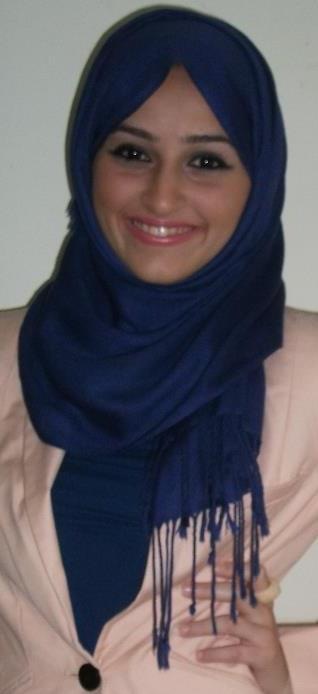 Summary Gender: female Age: 22Marital status: single Residence: under father’s visa Nationality:  JordanianC/o-Contact: +971505891826Mail Id:  aseel.344563@2freemail.com Adreess: Jumairah park – DubaiCurrent location: United Arab Emirates ObjectiveI am fresh college graduate who is currently looking or full-time position. I would like to gain good skills and experience in a way that will benefit the company. Moreover, I would like to work with professionals to improve my skills.Qualifications Have a quality for adopting responsibilities.Able to achieve immediate and long term goals.Easily get involve with the new people.Hard workerFluent in English speaking and writing.Able to work in groups or individually.Willingness to learn new things.Disciplined and good etiquette.Positive thinker. Work Experience  First Step School, Working as an English teacher assistant (Jan 15,2015 - June 20,2016)            Responsibilities;Helping the faculty members in Preparing and developing the entire study materials.Organizing the classroom and learning resources to create a positive learning environment.Conduct teaching activities, using educational equipment, materials, books, and other learning aids.Adapt teaching methods and instructional materials to meet students' varying needs and interests.Prepare, administer, and grade tests and assignments in order to evaluate students' progress.EducationSep 2012- Jul 2016       University Of Jordan                                     Amman, Jordan                          Applied English, Bachelor (BA), GPA 3.24IT SkillsWindows and office tools;MS word  , Excel , PowerPoint                   Intermediate Interests Learn more languages.           Developing self.Traveling Internet surfingSwimming Reading novels  ReferencesAvailable upon request. 